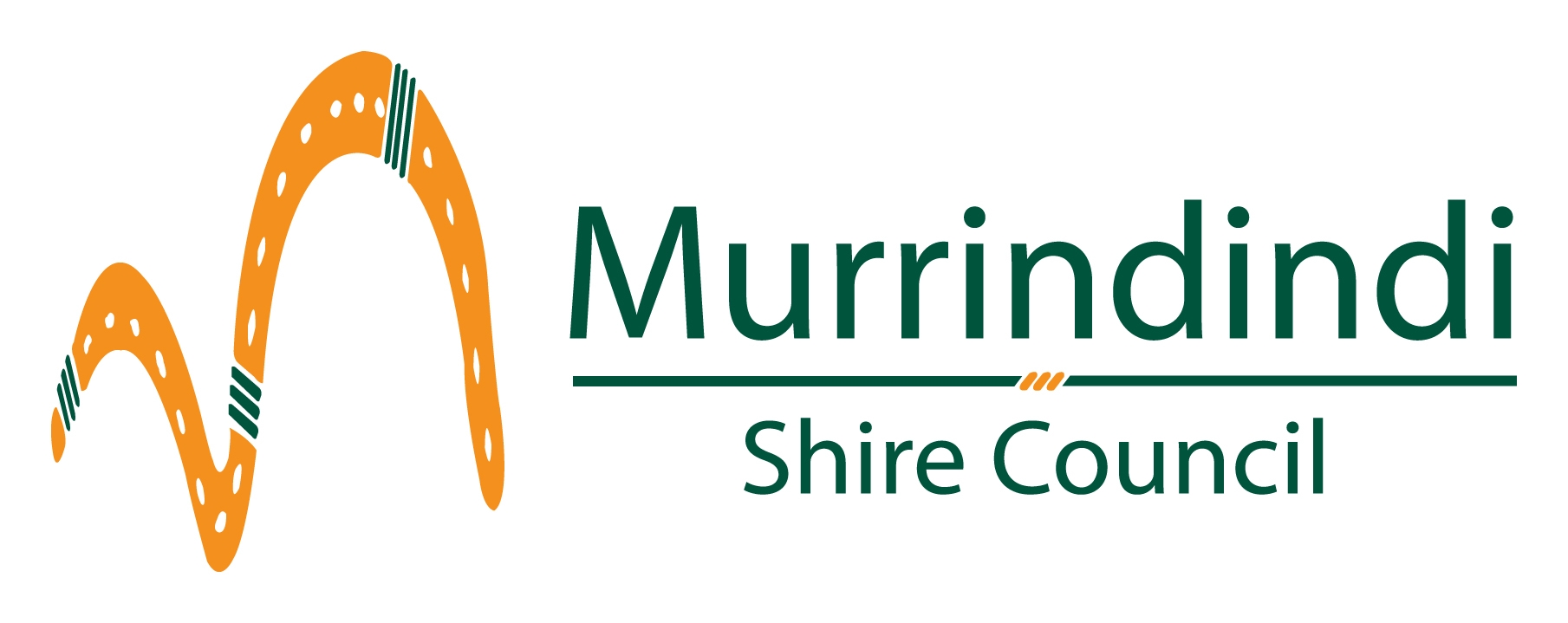 Event Application FormCouncil will email the Event organiser within 10 working days with a list of requirements for the event. 	Event Organiser detailsName:                                                          Phone:                                Email: Contact for Public Event enquiries:Name:                                                          Phone:                                Email: Event Organiser detailsName:                                                          Phone:                                Email: Contact for Public Event enquiries:Name:                                                          Phone:                                Email: Name of the event? When is the event?Date(s):		 Times:       Annual event   or          One off event?Please provide a brief description of the event and the proposed activities.e.g. festival, market, car rally, sporting event, etc.Where will the event be held?Please provide a site map showing proposed event layout.Address:       Public land           Private land          Not sureName of the organisation running the event?How many people are expected to attend the event?All events require Public Liability Insurance to be in place and a copy of Certificate of currency must be provided listing Murrindindi Shire Council as an ‘interested party’.       Have current Public Liability Insurance                   Not currently covered        Covered as a Section 86 committeeWill the event have any of the following?a. a marquee larger than 100m2 b. a stage larger than 150m2c. a seating stand capable of seating more than 20 people?d. fencing around the event area?e. an admission fee being charged? Yes        No      Size: ___m x ___m      Yes        No      Size: ___m x ___m      Yes        No       Yes        No       Yes        NoWill there be food and/or beverages available to purchase at the event or included in any ticket price?Will there be food and/or beverages provided for free at the event?      Yes        No     If yes, food/beverage traders must register with Streatrader at www.streatrader.health.vic.gov.au       Yes        No     Council recommends that all food/beverage traders still register with Streatrader. Will there be any alcohol available at the event?If yes, will it be consumed at the event?      Yes          No      Yes          No   Will the event require a road closure, diversion or be likely to cause disruption to parking or pedestrian safety? If yes, what roads will be affected?*A traffic management plan may be required      Yes          No    Times:Roads:Town:Will footpaths or public spaces be used for the sale of goods and/or services?  If yes, please list the area.Will raffle tickets be sold at the event?      Yes          NoArea:       Yes          NoWill patrons at the event use public toilets? *Additional cleaning / supplies required for events may incur a cost.Will portable toilets be provided at the event?      Yes          No      Yes          No   If yes, how many?          Male             Female                                     Council will provide up to 5 recycling and 5 garbage bins free of charge in support of the event. *Additional bins are charged at $17 for garbage or recycling.Please advise the total number of bins you require for the event. Garbage:                Recycle:e.g. Garbage x 6 (= 5 free + 1 fee charged)For further enquiries, please contact the Tourism & Events Team at tourism&events@murrindindi.vic.gov.au or call 5772 0333.Please submit the completed form to: tourism&events@murrindindi.vic.gov.au